 24 октября 2023 года № 73О системе управления муниципальными программами 
Семисолинского сельского поселения Моркинского муниципального района Республики Марий Эл
В целях управления реализацией муниципальных программ 
на территории Семисолинского сельского поселения, в соответствии 
с постановлением Администрации Моркинского муниципального района от 11 июля 2023 г. № 487 «О системе управления муниципальными программами Моркинского муниципального района» Семисолинская сельская администрация постановляет:1. Утвердить прилагаемое Положение о системе управления муниципальными программами Семисолинского сельского поселения Моркинского муниципального района Республики Марий Эл.2. Установить, что реализация муниципальных программ Семисолинского сельского поселения, начиная с 1 января 2024 года, осуществляется в соответствии с Положением, утвержденным пунктом
1 настоящего постановления.3. Контроль за исполнением настоящего постановления оставляю 
за собой.4. Настоящее постановление вступает в силу с 1 января 2024 г.Глава Семисолинской сельской администрации                                         В.В.КонстантиновУТВЕРЖДЕНО
постановлением Семисолинской сельской администрации
от 24 октября 2023 г. № 73
П О Л О Ж Е Н И Ео системе управления муниципальными программами 
Семисолинского сельского поселения Моркинского муниципального района Республики Марий ЭлI. Общие положения1. Настоящее Положение разработано в соответствии 
с пунктом 6 постановления Правительства Республики Марий Эл 
от 21 июня 2023 г. № 277 «О системе управления государственными программами Республики Марий Эл» и Методическими рекомендациями по разработке и реализации государственных программ субъектов Российской Федерации и муниципальных программ, направленными Министерством экономического развития Российской Федерации и Министерством финансов Российской Федерации 
по согласованию с Аппаратом Правительства Российской Федерации 
(от 6 февраля 2023 г. № 3493-ПК/Д19и и № 26-02-06/9321) (далее - Методические рекомендации), и устанавливает правила разработки, реализации, мониторинга и оценки эффективности муниципальных программ Семисолинского сельского поселения Моркинского муниципального района Республики Марий Эл (далее - муниципальная программа).2. Муниципальная программа представляет собой документ стратегического планирования, содержащий комплекс планируемых мероприятий (результатов), взаимоувязанных по задачам, срокам осуществления, исполнителям и ресурсам, и инструментов, обеспечивающих достижение приоритетов и целей по соответствующим направлениям социально-экономического развития Семисолинского сельского поселения Моркинского муниципального района Республики Марий Эл (далее - поселение).Муниципальная программа, предметом которой является достижение приоритетов и целей межотраслевого и (или) территориального характера, в том числе национальных целей, затрагивающих сферы реализации нескольких муниципальных программ, является комплексной программой поселения (далее - комплексная программа).3. В настоящем Положении используются следующие понятия:национальная цель - национальная цель развития Российской Федерации, определенная Указом Президента Российской Федерации 
от 21 июля 2020 г. № 474 «О национальных целях развития Российской Федерации на период до 2030 года»;целевой показатель национальной цели - показатель, характеризующий достижение национальной цели;цель муниципальной программы (комплексной программы) - социальный, экономический или иной общественно значимый 
или общественно понятный эффект от реализации муниципальной программы (комплексной программы) на момент окончания 
ее реализации;ответственный исполнитель муниципальной программы (комплексной программы) - Семисолинская сельская администрация;соисполнитель муниципальной программы (комплексной программы) - организация, представитель которого определен ответственным за разработку и реализацию структурного элемента муниципальной программы (комплексной программы);участник муниципальной программы (комплексной программы) - организации, участвующие в реализации структурного элемента муниципальной программы (комплексной программы);структурный элемент муниципальной программы (комплексной программы) - муниципальный проект, комплекс процессных мероприятий;задача структурного элемента муниципальной программы (комплексной программы) - итог деятельности, направленный 
на достижение изменений в социально-экономической сфере поселения;мероприятие (результат) - количественно измеримый итог деятельности, направленный на достижение показателей муниципальной программы (комплексной программы) и ее структурных элементов, сформулированный в виде завершенного действия по созданию (строительству, приобретению, оснащению, реконструкции) определенного количества материальных и нематериальных объектов, предоставлению определенного объема услуг, выполнению определенного объема работ с заданными характеристиками;объект - конечный материальный или нематериальный продукт 
или услуга, планируемые к приобретению и (или) получению в рамках выполнения (достижения) мероприятия (результата) структурного элемента муниципальной программы (комплексной программы);показатель - количественно измеримый параметр, характеризующий достижение целей муниципальной программы (комплексной программы), выполнение задач структурного элемента такой программы и отражающий социально-экономические и иные общественно значимые эффекты от реализации муниципальной программы (комплексной программы), ее структурного элемента;маркировка - реализуемое в информационных системах присвоение признака связи параметров муниципальных программ (комплексных программ) и их структурных элементов между собой, 
а также с параметрами других документов.4. Перечень муниципальных программ устанавливается администрацией поселения исходя из приоритетов социально-экономического развития поселения. В указанный перечень включаются муниципальные программы и комплексные программы, направленные на решение межотраслевых и (или) территориальных задач и затрагивающие сферы реализации нескольких муниципальных программ.5. При разработке и реализации муниципальных программ (комплексных программ) учитываются положения следующих правовых актов:постановление Правительства Российской Федерации от 31 октября 2018 г. № 1288 «Об организации проектной деятельности в Правительстве Российской Федерации» (далее - постановление № 1288);постановление Правительства Российской Федерации от 26 мая 2021 г. № 786 «О системе управления государственными программами Российской Федерации»;постановление Правительства Республики Марий Эл от 25 декабря 2018 г. № 487 «Об организации проектной деятельности в Республике Марий Эл»;постановление Правительства Республики Марий Эл от 21 июня 2023 г. № 277 «О системе управления государственными программами Республики Марий Эл»;постановление Администрации Моркинского муниципального района от 11 июля 2023 г. № 487 «О системе управления муниципальными программами Моркинского муниципального района»;приказ Министерства экономического развития Российской Федерации от 17 августа 2021 г. № 500 «Об утверждении Методических рекомендаций по разработке и реализации государственных программ Российской Федерации» (далее - Методические рекомендации № 500);Единые методические рекомендации по подготовке и реализации национальных проектов (программ), федеральных проектов 
и ведомственных проектов;иные нормативные правовые акты (правовые акты) Правительства Российской Федерации, Правительства Республики Марий Эл, федеральных органов исполнительной власти, органов исполнительной власти Республики Марий Эл в сфере разработки и реализации государственных (муниципальных) программ и регулирования проектной деятельности;методические указания президиума Совета при Президенте Российской Федерации по стратегическому развитию и национальным проектам, методические рекомендации, разъяснения проектного офиса Правительства Российской Федерации, методические указания Совета при Главе Республики Марий Эл по стратегическому развитию, проектной деятельности и реализации национальных проектов 
и программ и разъяснений регионального проектного офиса.6. Формирование и реализация комплексных программ осуществляется с учетом особенностей, установленных настоящим Положением для  комплексных программ.7. В составе комплексных программ в аналитических целях отражаются соответствующие сферам (отраслям) их реализации направления деятельности, включенные в состав муниципальных программ.8. Разработка и реализация муниципальных программ (комплексных программ) осуществляется исходя из следующих принципов:а) обеспечение достижения целей и приоритетов социально- экономического развития поселения;б) обеспечение планирования и реализации муниципальных программ с учетом необходимости достижения национальных целей 
и показателей, их характеризующих, а также стратегических целей 
и приоритетов развития соответствующей отрасли или сферы социально-экономического развития Российской Федерации, установленных в государственных программах Российской Федерации;в) включение в состав муниципальной программы (комплексной программы) всех инструментов и мероприятий в соответствующих отрасли и сфере (включая меры организационного характера, осуществление контрольно-надзорной деятельности, совершенствование нормативного регулирования отрасли, налоговые, таможенные, тарифные, кредитные и иные инструменты);г) обеспечение консолидации бюджетных ассигнований бюджета поселения, в том числе межбюджетных трансфертов, предоставляемых из республиканского бюджета Республики Марий Эл, Моркинского муниципального района бюджету поселения, а также внебюджетных источников, направленных на реализацию мероприятий в соответствующих сферах и влияющих 
на достижение показателей, выполнение (достижение) мероприятий (результатов), запланированных в муниципальных программах (комплексных программах);д) синхронизация муниципальных программ (комплексных программ) с государственными программами (комплексными программами) Республики Марий Эл, муниципальными программами Моркинского муниципального района влияющими на достижение показателей и выполнение (достижение) мероприятий (результатов) муниципальных программ (комплексных программ);е) учет показателей оценки эффективности деятельности главы администрации поселения и деятельности органов местного самоуправления поселения;ж) выделение в структуре муниципальной программы (комплексной программы): проектов, направленных на получение уникальных результатов 
в условиях временных и ресурсных ограничений;процессных мероприятий, реализуемых непрерывно либо 
на периодической основе;з) закрепление должностного лица, ответственного 
за реализацию муниципальной программы (комплексной программы), а также каждого структурного элемента такой программы;и) однократность ввода данных при формировании, реализации муниципальной программы (комплексной программы) 
и ее мониторинге;к) интеграция информационного взаимодействия и обмена данными при разработке и реализации государственных программ Республики Марий Эл и муниципальных программ (комплексных программ).9. Разработка и реализация муниципальной программы (комплексной программы) осуществляется ответственным исполнителем такой программы совместно с ее соисполнителями 
и участниками.10. Формирование, представление, согласование и утверждение паспортов муниципальных программ (комплексных программ), паспортов структурных элементов муниципальных программ (комплексных программ), запросов на изменение паспортов муниципальных программ (комплексных программ), запросов 
на изменение паспортов структурных элементов муниципальных программ (комплексных программ), планов реализации структурных элементов муниципальных программ (комплексных программ), отчетов о ходе реализации муниципальных программ (комплексных программ) и их структурных элементов, а также иных документов 
и материалов (за исключением документов, указанных 
в подпунктах «а», «г» - «и» пункта 17, пункте 29 настоящего Положения), разрабатываемых при реализации муниципальных программ (комплексных программ), осуществляется в подсистеме управления государственными программами государственной интегрированной информационной системы управления общественными финансами «Электронный бюджет» (далее - подсистема управления государственными программами) по мере ввода в эксплуатацию ее компонентов и модулей.Формирование, представление, согласование и утверждение документов, указанных в абзаце первом настоящего пункта, осуществляется в форме электронных документов, подписанных усиленной квалифицированной электронной подписью лиц, уполномоченных в установленном порядке действовать от имени ответственного исполнителя (соисполнителя, участника) муниципальной программы (комплексной программы).До ввода в эксплуатацию соответствующих компонентов 
и модулей подсистемы управления государственными программами формирование, представление, согласование и утверждение документов и информации, указанных в абзаце первом настоящего пункта, осуществляется в форме документов на бумажном носителе, подписанных лицами, уполномоченными в установленном порядке действовать от имени ответственного исполнителя (соисполнителя, участника) муниципальной программы (комплексной программы).Обмен документами, содержащими сведения, отнесенные 
к государственной тайне, и сведения конфиденциального характера, осуществляется на бумажном и электронных носителях 
в установленном порядке.11. Формирование документов и материалов 
по муниципальным программам (комплексным программам) 
и их структурным элементам в подсистеме управления государственными программами осуществляется по формам согласно приложениям № 1 - 4 к настоящему Положению с учетом Методических рекомендаций и в соответствии с едиными формами, содержащимися в аналитической информационной системе обеспечения открытости деятельности федеральных органов исполнительной власти, размещенной в информационно-телекоммуникационной сети «Интернет» (www.programs.gov.ru) 
(далее - Портал государственных программ).12.  Ответственные исполнители (соисполнители, участники) муниципальных программ (комплексных программ), несут персональную ответственность за достоверность и своевременность предоставления информации, размещаемой (формируемой) ими в подсистеме управления государственными программами.13. В подсистеме управления государственными программами осуществляется (по мере ввода в эксплуатацию ее компонентов) размещение информации о плановых и фактических параметрах муниципальных программ (комплексных программ) и их структурных элементов, сформированных на основании данных подсистемы управления государственными программами, иной аналитической информации и материалов, а также обработка и анализ такой информации и данных.14. Ответственными исполнителями, соисполнителями 
и участниками муниципальных программ (комплексных программ) 
в подсистеме управления государственными программами, обеспечивается маркировка параметров муниципальных программ (комплексных программ) и их структурных элементов, в том числе относящихся:к сферам реализации государственных программ Российской Федерации, Республики Марий Эл и их структурных элементов;к реализации национальных проектов.15. Параметры ресурсного обеспечения муниципальных программ (комплексных программ), исходя из положений статьи 174.2 Бюджетного кодекса, включают объемы бюджетных ассигнований 
на исполнение действующих расходных обязательств (обусловленных уже принятыми нормативными правовыми актами, заключенными контрактами, соглашениями, иными аналогичными документами), а также предполагаемые объемы бюджетных ассигнований на исполнение принимаемых расходных обязательств (обусловленных законами, нормативными правовыми актами, договорами и соглашениями, предлагаемыми (планируемыми) к принятию или изменению в текущем финансовом году, в очередном финансовом году 
или плановом периоде).Объем бюджетных ассигнований на реализацию мероприятий (результатов) муниципальных программ (комплексных программ) определяется в рамках формирования проекта местного бюджета на очередной финансовый год и на плановый период и затем в соответствующей программе.16. Муниципальная программа (комплексная программа), утвержденная постановлением администрации поселения, размещается на официальном сайте ответственного исполнителя и на Портале государственных программ в течение 2 недель со дня официального опубликования указанного выше постановления администрации поселения.II. Требования к структуре муниципальных программ (комплексных программ)17. Муниципальная программа (комплексная программа) является системой следующих документов, разрабатываемых и утверждаемых 
в соответствии с настоящим Положением:а) стратегические приоритеты - приоритеты и цели поселения, в том числе с указанием связи с национальными целями и государственными программами Российской Федерации, Республики Марий Эл, муниципальными программами Моркинского муниципального района, поселения;б) паспорт муниципальной программы (комплексной программы);в) паспорта структурных элементов муниципальной программы (комплексной программы), включающие в том числе планы 
по их реализации;г) правила предоставления межбюджетных трансфертов 
из местного бюджета бюджетам муниципальных образований в рамках реализации муниципальной программы (комплексной программы) 
(в случае предоставления соответствующих межбюджетных трансфертов в рамках муниципальной программы (комплексной программы) (далее - правила предоставления межбюджетных трансфертов) (при необходимости);д) правила осуществления бюджетных инвестиций (при необходимости);е) правила предоставления субсидий из местного бюджета юридическим лицам в рамках реализации муниципальной программы (комплексной программы) (в случае предоставления соответствующих субсидий в рамках муниципальной программы (комплексной программы) (далее - правила предоставления субсидий юридическим лицам) (при необходимости);ж) решения об осуществлении капитальных вложений в объекты муниципальной собственности в рамках реализации муниципальной программы (комплексной программы) (при необходимости);з) решения о заключении от имени муниципального образования муниципальных контрактов, предметом которых является выполнение работ (оказание услуг), длительность производственного цикла выполнения (оказания) которых превышает срок действия утвержденных лимитов бюджетных обязательств, в рамках муниципальной программы (комплексной программы) 
(при необходимости) (далее - решение о заключении долгосрочных муниципальных контрактов) (при необходимости);и) иные документы и материалы в сфере реализации муниципальной программы (комплексной программы) в соответствии 
с нормативными правовыми актами муниципального образования 
(при необходимости).18. В подсистеме управления государственными программами 
(по мере ввода в эксплуатацию ее компонентов и модулей) ответственным исполнителем муниципальной программы (комплексной программы) совместно с ее соисполнителями 
и участниками осуществляется формирование реестра документов, входящих в состав муниципальной программы (комплексной программы) (далее - реестр документов), по форме согласно приложению № 1 к настоящему Положению, а также обеспечивается его актуальность и полнота.19. В реестре документов приводится следующая информация:а) тип документа. В зависимости от содержания документа определяются следующие типы:стратегические приоритеты муниципальной программы (комплексной программы);паспорт муниципальной программы (комплексной программы);паспорт структурного элемента муниципальной программы (комплексной программы);правила предоставления межбюджетных трансфертов;правила осуществления бюджетных инвестиций;правила предоставления субсидий юридическим лицам;решение об осуществлении капитальных вложений в объекты муниципальной собственности;решение о заключении долгосрочных муниципальных контрактов; б) вид документа (постановление (распоряжение)) администрации поселения, протокол заседания администрации поселения, приказ иной организации;в) наименование и реквизиты (дата и номер) утвержденного (принятого) документа;г) наименование администрации поселения (иной организации), ответственного за разработку документа;д) гиперссылка на текст документа на «Официальном интернет-портале правовой информации» (www.pravo.gov.ru) (в случае размещения документов).В случае утверждения (принятия) документов, предусматривающих внесение изменений в ранее утвержденный (принятый) документ, такие документы также включаются
в реестр документов по соответствующей муниципальной программе (комплексной программе).20. Муниципальная программа (комплексная программа) содержит проектную и процессную части.21. В проектную часть муниципальной программы (комплексной программы) включаются направления деятельности, предусматривающие:а) осуществление бюджетных инвестиций в форме капитальных вложений в объекты муниципальной собственности;б) предоставление субсидий на осуществление капитальных вложений в объекты муниципальной собственности;в) предоставление субсидий (иных межбюджетных трансфертов) из местного бюджета бюджетам муниципальных образований;г) предоставление бюджетных инвестиций и субсидий юридическим лицам;д) выработка предложений по совершенствованию деятельности и нормативного регулирования в сфере реализации муниципальной программы (комплексной программы);е) осуществление стимулирующих налоговых расходов;ж) организация и проведение научно-исследовательских и опытно- конструкторских работ в сфере реализации муниципальной программы (комплексной программы);з) создание и развитие информационных систем;и) иные направления деятельности, отвечающие критериям проектной деятельности.22. В процессную часть муниципальной программы (комплексной программы) включаются направления деятельности, предусматривающие:а) осуществление текущей деятельности муниципальных казенных учреждений;б) оказание мер социальной поддержки отдельным категориям населения (за исключением случаев, когда нормативными правовыми актами установлен ограниченный период действия соответствующих мер), включая осуществление социальных налоговых расходов;в) обслуживание муниципального долга;г) иные направления деятельности.23. Включаемые в состав проектной части муниципальной программы (комплексной программы) мероприятия (результаты) должны иметь количественно измеримые итоги их реализации. 
При формировании процессной части муниципальной программы (комплексной программы) допускается включение мероприятий (результатов), не имеющих количественно измеримых итогов 
их реализации.24. В проектную часть муниципальной программы (комплексной программы) в качестве ее структурных элементов включаются муниципальные проекты.Муниципальный проект обеспечивает достижение и (или) вклад 
в достижение целей и (или) показателей и мероприятий (результатов) федерального проекта, входящего в состав национального проекта, 
и (или) структурных элементов государственной программы Российской Федерации, Республики Марий Эл и (или) муниципальной программы (комплексной программы).25. Формируются следующие типы муниципальных проектов:а) муниципальный проект, направленный на достижение целей, показателей и решение задач национального проекта (далее - муниципальный проект, направленный на достижение национального проекта), подразумевает создание отдельного муниципального проекта, соответствующего федеральному проекту, входящему в состав национального проекта;б) иной муниципальный проект.26. Типы муниципальных проектов, указанные в подпунктах «а» 
и «б» пункта 25 настоящего Положения, включают в себя 
как декомпозированные в паспортах структурных элементов государственных программ Российской Федерации, Республики Марий Эл, муниципальных программам Моркинского муниципального района мероприятия (результаты), так и собственные мероприятия (результаты).Для муниципальных проектов, указанных в подпункте «б» пункта 26 настоящего Положения, формирование отдельного муниципального проекта, соответствующего федеральному (региональному) проекту, не входящему в состав национального проекта, при наличии декомпозированных мероприятий (результатов) из такого федерального (регионального) проекта необязательно.27. В процессную часть муниципальной программы (комплексной программы) включаются комплексы процессных мероприятий, формируемых по аналогии с положениями Методических рекомендаций № 500.При формировании комплексов процессных мероприятий в рамках муниципальной программы (комплексной программы) отдельно выделяются:комплекс процессных мероприятий по обеспечению реализации функций и полномочий ответственным исполнителем муниципальной программы (комплексной программы);комплекс процессных мероприятий по обеспечению реализации функций и полномочий соисполнителем (участником) муниципальной программы (комплексной программы), в случае если бюджетные ассигнования местного бюджета на его содержание предусмотрены в рамках такой программы.28. В рамках муниципальной программы (комплексной программы) могут реализовываться отдельные мероприятия, направленные на проведение аварийно-восстановительных работ и иных мероприятий, связанных с ликвидацией последствий стихийных бедствий и других чрезвычайных ситуаций в текущем финансовом году.Муниципальные проекты,  комплексы процессных мероприятий и отдельные мероприятия, направленные на ликвидацию последствий чрезвычайных ситуаций, группируются по направлениям (подпрограммам) муниципальной программы (комплексной программы) в соответствии с решениями администрации поселения.III. Требования к содержанию муниципальной программы (комплексной программы)29. Постановлением администрации поселения об утверждении муниципальной программы (комплексной программы) утверждаются:а) стратегические приоритеты муниципальной программы (комплексной программы);б) паспорт муниципальной программы (комплексной программы) и паспорт структурного элемента муниципальной программы;в) правила предоставления и распределения субсидий 
из местного бюджета муниципальным образованиям в рамках муниципальной программы (комплексной программы) (в случае если муниципальной программой (комплексной программой) предусмотрено предоставление таких субсидий);г) перечень объектов капитального строительства, проектов муниципально-частного партнерства с участием муниципального образования, реализуемых в рамках муниципальной программы (комплексной программы) (при необходимости);д) иные документы, необходимые для обеспечения реализации муниципальной программы (комплексной программы), по решению органов местного самоуправления.30. Стратегические приоритеты муниципальной программы (комплексной программы) включают в себя:а) оценку текущего состояния соответствующей сферы социально- экономического развития муниципального образования;б) описание приоритетов и целей в сфере реализации муниципальной программы (комплексной программы);в) сведения о взаимосвязи со стратегическими приоритетами, целями и показателями государственных программ Российской Федерации, Республики Марий Эл,   муниципальных программ Моркинского муниципального района и поселения;г) задачи управления, способы их эффективного решения в соответствующей отрасли экономики и сфере управления.31. Разработка паспорта муниципальной программы (комплексной программы) осуществляется по форме согласно приложению № 2 
к настоящему Положению.32. Паспорт муниципальной программы (комплексной программы) содержит:а) наименование муниципальной программы (комплексной программы); б) цели и показатели, их характеризующие;в) сроки реализации (с возможностью выделения этапов); г) перечень структурных элементов;д) параметры финансового обеспечения за счет всех источников финансирования по годам реализации в целом по муниципальной программе (комплексной программе) и с детализацией 
по ее структурным элементам, а также с указанием общего объема налоговых расходов, предусмотренных в рамках такой программы;е) сведения об ответственном исполнителе;ж) связь с национальными целями, государственными программами Российской Федерации, Республики Марий Эл и муниципальными программами Моркинского муниципального района.При необходимости в паспорт муниципальной программы (комплексной программы) могут включаться иные сведения.33. Паспорт структурного элемента муниципальной программы (комплексной программы) содержит:а) наименование структурного элемента;б) общественно значимые результаты (для муниципальных проектов, направленных на достижение национальных проектов) или задачи;в) показатели;г) сроки реализации;д) перечень мероприятий (результатов);е) параметры финансового обеспечения за счет всех источников
по годам реализации в целом по структурному элементу муниципальной программы (комплексной программы), а также с детализацией по его мероприятиям (результатам);ж) план реализации, включающий информацию о контрольных точках, а также объектах мероприятий (результатов) (при необходимости);з) сведения о соисполнителе муниципальной программы (комплексной программы), администраторе (при необходимости).При необходимости в паспорт структурного элемента муниципальной программы (комплексной программы) могут включаться иные сведения.34. Паспорта муниципальных проектов (комплексов процессных мероприятий) разрабатываются с учетом требований постановления № 1288 по форме согласно приложению № 3 к настоящему Положению, а также в соответствии с разделом V Методических рекомендаций № 500 и утверждаются отвечающими за их разработку и реализацию ответственным исполнителем или соисполнителями муниципальной программы (комплексной программы).35. Муниципальные программы (комплексные программы) разрабатываются для достижения национальных целей, реализации приоритетов и целей социально-экономического развития Республики Марий Эл, муниципального образования, определенных в документах стратегического планирования, а также исполнения федеральных законов, законов Республики Марий Эл, решений Правительства Российской Федерации, Правительства Республики Марий Эл и органов местного самоуправления.Для каждой муниципальной программы (комплексной программы) устанавливается одна или несколько целей, которые должны соответствовать приоритетам и целям социально-экономического развития муниципального образования в соответствующей сфере.36. Цели муниципальной программы (комплексной программы) формулируются исходя из следующих критериев:а) специфичность (цель должна соответствовать сфере реализации муниципальной программы (комплексной программы);б) конкретность (четкая формулировка, недопускающая произвольное или неоднозначное толкование);в) измеримость (возможность измерения (расчета) прогресса 
в достижении цели, в том числе посредством достижения значений связанных показателей);г) достижимость (цель должна быть достижима за период реализации муниципальной программы (комплексной программы);д) актуальность (цель должна соответствовать уровню и текущей ситуации развития соответствующей сферы социально-экономического развития муниципального образования);е) релевантность (соответствие формулировки цели конечным социально-экономическим эффектам от реализации муниципальной программы (комплексной программы);ж) ограниченность во времени (цель должна быть достигнута 
к определенному моменту времени).Цель муниципальной программы (комплексной программы) формулируется с указанием целевого значения показателя, отражающего конечный социально-экономический эффект 
от реализации муниципальной программы (комплексной программы) на момент окончания ее реализации.Цели муниципальных программ (комплексных программ), связанных с государственными программами Российской Федерации, Республики Марий Эл, формулируются в соответствии с целями государственных программ Российской Федерации, Республики Марий Эл, муниципальных программ Моркинского муниципального района.Формулировки целей муниципальной программы (комплексной программы) не должны дублировать наименования ее задач, а также мероприятий (результатов), контрольных точек структурных элементов такой программы.Цели муниципальной программы (комплексной программы) должны в целом охватывать основные направления деятельности органов местного самоуправления в соответствующей сфере социально-экономического развития муниципального образования.37. Для каждой цели муниципальной программы (комплексной программы) формируются показатели, отражающие значимые социально-экономические эффекты от реализации муниципальных программ (комплексных программ).38. В перечень показателей муниципальных программ (комплексных программ), показателей ее структурных элементов включаются:а) показатели, характеризующие достижение национальных целей; б) показатели, соответствующие показателям государственных программ Российской Федерации, Республики Марий Эл, муниципальных программ Моркинского муниципального района, в том числе предусмотренные в заключенном соглашении о реализации на территории Республики Марий Эл государственных программ Республики Марий Эл, направленных на достижение целей и показателей государственной программы Российской Федерации (далее - нефинансовое соглашение); в) показатели приоритетов социально-экономического развития муниципального образования;г) показатели уровня удовлетворенности граждан Российской Федерации качеством предоставляемых государственных (муниципальных) услуг в соответствующей сфере социально-экономического развития (при необходимости);д) показатели для оценки эффективности деятельности главы администрации поселения и деятельности органов местного самоуправления.Показатели, предусмотренные в заключенном нефинансовом соглашении, отражаются в составе муниципальной программы (комплексной программы), ее структурного элемента без изменения 
их наименований, единиц измерения и значений по годам реализации, установленных нефинансовым соглашением.39. Включаемые в состав муниципальной программы (комплексной программы), ее структурного элемента показатели формируются согласно критериям измеримости (счетности) 
и однократности учета.Критериями измеримости (счетности) являются: наличие единиц измерения, возможность ежемесячного (при необходимости - ежеквартального расчета), возможность автоматизации, определение источников данных, верификация достоверности данных, надлежащий охват данных.40. Показатели муниципальной программы (комплексной программы), ее структурных элементов должны удовлетворять одному из следующих условий:а) значения показателей рассчитываются по методикам, принятым международными организациями;б) значения показателей определяются на основе данных официального статистического наблюдения;в) значения показателей рассчитываются по методикам, утвержденным ответственными исполнителями, соисполнителями, участниками муниципальных программ (комплексных программ).Методики расчета значений показателей муниципальных программ (комплексных программ) и их структурных элементов, соответствующих показателям государственных программ Российской Федерации, Республики Марий Эл и их структурных элементов, должны соответствовать принятым (утвержденным) на федеральном (региональном) уровне методикам расчета.41. Показатели муниципальной программы (комплексной программы) приводятся по годам реализации, сгруппированные по ее целям, с указанием связи с показателями государственных программ Российской Федерации, Республики Марий Эл, Моркинского муниципального района.42. Обязательными атрибутивными признаками, характеризующими показатели муниципальной программы (комплексной программы) и показатели ее структурных элементов, являются:а) наименование показателя;б) единица измерения показателя по Общероссийскому классификатору единиц измерения (далее - ОКЕИ);в) базовое значение показателя (с указанием года);г) значение показателя (по годам реализации);д) характеристика планируемой динамики показателя (возрастание или убывание); е) метод расчета (накопительный итог или дискретный показатель);ж) связь с целью муниципальной программы (комплексной программы), с задачей структурного элемента такой программы, достижение (решение) которой характеризует показатель муниципальной программы (комплексной программы), показатель структурного элемента;з) связь с показателем государственной программы Российской Федерации, Республики Марий Эл, муниципальной программы Моркинского муниципального района и (или) ее структурного элемента.43. Дополнительными атрибутивными признаками, характеризующими показатели муниципальной программы (комплексной программы) и показатели ее структурных элементов, являются:а) уровень показателя (показатель муниципальной программы (комплексной программы) или показатель структурного элемента такой программы);б) должностное лицо, ответственное за достижение показателя;в) связь с документом стратегического планирования, поручением, иным документом, в соответствии с которым показатель включен 
в муниципальную программу (комплексную программу), ее структурный элемент;г) информационная система (источник данных), содержащая сведения о показателях и их значениях (при наличии);д) связь с муниципальной программой (комплексной программой) в случае реализации структурного элемента в рамках нескольких муниципальных программ (комплексных программ) 
(для показателей уровня структурного элемента).44. Достижение целей и показателей, решение задач муниципальной программы (комплексной программы) и ее структурных элементов обеспечивается за счет реализации мероприятий (результатов) структурных элементов такой программы.Мероприятия (результаты) группируются по задачам структурных элементов муниципальных программ (комплексных программ).45. Обязательными атрибутивными признаками, характеризующими мероприятия (результаты) структурного элемента муниципальной программы (комплексной программы), являются:а) наименование мероприятия (результата);б) единица измерения мероприятия (результата) (по ОКЕИ);в) базовое значение мероприятия (результата) (с указанием года);г) значение мероприятия (результата) (по годам реализации) (накопительным итогом / дискретно в отчетном периоде); д) сроки реализации мероприятия (результата);е) тип мероприятия (результата);ж) ответственный исполнитель мероприятия (результата) 
(с указанием фамилии, имени, отчества (при наличии), организации 
и должности);з) вид документа, подтверждающий выполнение (достижение) мероприятия (результата);и) связь с показателем муниципальной программы (комплексной программы) или показателем, задачей структурного элемента такой программы.46. Дополнительными атрибутивными признаками, характеризующими мероприятия (результаты) структурного элемента муниципальной программы (комплексной программы), являются:а) характеристика мероприятия (результата) - краткое описание выполняемой деятельности с указанием дополнительных качественных или количественных параметров мероприятия (результата), 
не дублирующих его наименование;б) взаимосвязь с иными мероприятиями (результатами);в) информационная система (источник данных), содержащая информацию о мероприятиях (результатах) и их значениях (при наличии);г) признак реализации в муниципальном образовании.Для мероприятий (результатов) процессной части муниципальной программы (комплексной программы), а также отдельных мероприятий допускается не устанавливать их значения, а также сроки окончания реализации.47. В составе структурных элементов муниципальной программы (комплексной программы) в обязательном порядке отражаются результаты, предусмотренные в заключенном соглашении 
о предоставлении межбюджетного трансферта из республиканского бюджета Республики Марий Эл местному бюджету (далее - финансовое соглашение).Результаты, предусмотренные в финансовом соглашении, отражаются в составе структурных элементов муниципальной программы (комплексной программы) без изменения их наименований, единиц измерения, значений по годам реализации, установленных 
в таких соглашениях.48. Мероприятие (результат) структурного элемента муниципальной программы (комплексной программы) должно соответствовать принципам конкретности, точности, достоверности, измеримости (счетности).Наименование мероприятия (результата) структурного элемента муниципальной программы (комплексной программы) должно быть сформулировано в виде завершенного действия, характеризующего 
в том числе количество создаваемых (приобретаемых) материальных 
и нематериальных объектов, объем оказываемых услуг 
или выполняемых работ.49. Наименование мероприятия (результата) структурного элемента муниципальной программы (комплексной программы) 
не должно:а) дублировать наименование цели, показателя, задачи, иного мероприятия (результата), контрольной точки, объекта мероприятия (результата);б) содержать значение и период достижения;в) содержать указание на два и более мероприятия (результата);г) содержать наименования нормативных правовых актов, иных поручений; д) содержать указания на виды и формы поддержки муниципальным образованием (субсидии, дотации).Мероприятия (результаты) структурного элемента муниципальной программы (комплексной программы) формируются 
с учетом соблюдения принципа прослеживаемости финансирования мероприятия (результата) - увязки одного мероприятия (результата) 
с одним направлением расходов, за исключением мероприятий (результатов), источником финансового обеспечения реализации которых является консолидированная субсидия.50. Планирование сроков выполнения (достижения) мероприятий (результатов) осуществляется с учетом:а) их равномерного распределения в течение календарного года;б) сопоставимости со сроками достижения показателей муниципальной программы (комплексной программы) и показателей 
ее структурных элементов;в) установления плановых дат их выполнения (достижения) 
не позднее дат соответствующих мероприятий (результатов), определенных в структурных элементах государственных программ Российской Федерации, Республики Марий Эл.51. В целях унификации процесса мониторинга хода выполнения (достижения) мероприятий (результатов) структурных элементов муниципальных программ (комплексных программ) каждому мероприятию (результату) (при необходимости) следует присваивать тип и соответствующий ему набор контрольных точек, перечень которых определен в Единых методических рекомендациях по подготовке и реализации национальных проектов (программ), федеральных проектов и ведомственных проектов (далее - Единые методические рекомендации) (для проектной части муниципальной программы (комплексной программы)), а также в Методических рекомендациях № 500 (для процессной части муниципальной программы (комплексной программы)).Контрольные точки должны отражать ход реализации мероприятий (результатов) и факт завершения значимых действий 
по выполнению (достижению) этого мероприятия (результата).Для мероприятий (результатов) муниципальных программ (комплексных программ) может быть сформировано 4 - 6 контрольных точек.При необходимости допускается формирование иных типов мероприятий (результатов) и дополнительных контрольных точек, 
не предусмотренных перечнем, указанным в абзаце первом настоящего пункта, за исключением мероприятий (результатов), источником финансового обеспечения которых являются межбюджетные трансферты, предоставляемые из республиканского бюджета Республики Марий Эл.Для мероприятий (результатов) структурных элементов муниципальной программы (комплексной программы), предусматривающих софинансирование за счет средств республиканского бюджета Республики Марий Эл, в обязательном порядке предусматриваются специальные контрольные точки, установленные в структурных элементах государственной программы Республики Марий Эл.Для отдельных мероприятий (результатов) процессной части муниципальной программы (комплексной программы), а также отдельных мероприятий допускается не устанавливать контрольные точки. 52. Обязательными атрибутивными признаками, характеризующими контрольные точки мероприятий (результатов) структурных элементов муниципальной программы (комплексной программы), являются:а) наименование контрольной точки;б) срок выполнения (в формате ДД.ММ.ГГГГ);в) ответственный исполнитель (с указанием фамилии, имени, отчества (при наличии), организации и должности);г) вид документа, подтверждающего выполнение контрольной точки.Данные об информационной системе (источнике данных), содержащей информацию о контрольных точках мероприятий (результатов), используются в качестве дополнительного атрибутивного признака (при необходимости).53. Формулировки контрольных точек должны отражать факт завершения промежуточного результата или иного значимого действия по выполнению мероприятия (достижению результата).54. Планирование сроков достижения контрольных точек осуществляется с учетом:а) их равномерного распределения в течение календарного года;б) их сопоставимости со сроками выполнения (достижения) мероприятий (результатов) структурных элементов муниципальной программы (комплексной программы);в) установления плановых дат их выполнения не позднее дат соответствующих контрольных точек, определенных в структурных элементах государственных программ Российской Федерации, Республики Марий Эл (для мероприятий (результатов) муниципальной программы (комплексной программы), предусматривающих софинансирование за счет средств республиканского бюджета Республики Марий Эл).Не допускается наличие у мероприятия (результата) структурного элемента муниципальной программы (комплексной программы) только одной контрольной точки со сроком наступления 31 декабря, а также преобладание наибольшего количества контрольных точек в четвертом квартале года.55. Мероприятия (результаты) структурных элементов муниципальной программы (комплексной программы), источником финансового обеспечения которых являются межбюджетные трансферты, предоставляемые из республиканского бюджета Республики Марий Эл, декомпозируются до конкретных объектов и их контрольных точек.56. Информация о мероприятиях (результатах) структурного элемента муниципальной программы (комплексной программы) 
с детализацией до контрольных точек отражается в плане реализации такого структурного элемента муниципальной программы (комплексной программы).План реализации структурного элемента муниципальной программы (комплексной программы) разрабатывается на весь срок реализации структурного элемента муниципальной программы (комплексной программы) (с возможностью актуализации 
и допланирования) и подлежит (при необходимости) включению в паспорт такого структурного элемента.IV. Требования к составу и содержанию дополнительныхи обосновывающих материалов к муниципальной программе(комплексной программе)57. В подсистеме управления государственными программами формируются дополнительные и обосновывающие материалы муниципальной программы (комплексной программы).Дополнительные и обосновывающие материалы формируются 
в аналитических целях и не подлежат утверждению.58. Дополнительные и обосновывающие материалы 
к муниципальной программе (комплексной программе) содержат:а) информацию об участии юридических лиц в реализации муниципальной программы (комплексной программы) 
(при необходимости);б) помесячный план достижения показателей муниципальной программы (комплексной программы) в текущем финансовом году 
(при необходимости);в) помесячный план достижения показателей комплекса процессных мероприятий в текущем финансовом году 
(при необходимости);г) помесячный план достижения мероприятий (результатов) комплекса процессных мероприятий в текущем финансовом году 
(при необходимости).В состав дополнительных и обосновывающих материалов могут быть включены иные материалы, формируемые в соответствии
с решениями Правительства Российской Федерации, Правительства Республики Марий Эл и администрации поселения.59. В случае участия юридических лиц в реализации муниципальной программы (комплексной программы) формируется информация об участии юридических лиц в реализации муниципальной программы (комплексной программы) по форме согласно приложению № 4 к настоящему Положению, которая содержит в том числе:наименование юридического лица, участвующего в реализации муниципальной программы (комплексной программы);оценку объемов финансового обеспечения участия юридических лиц по годам реализации муниципальной программы (комплексной программы);наименование и реквизиты документа, на основании которого осуществляются соответствующие расходы (соглашение, договор, иное решение учредителей).V. Финансовое обеспечение реализации муниципальных программ (комплексных программ)60. Параметры финансового обеспечения муниципальных программ (комплексных программ) на период их действия планируются исходя из необходимости достижения целей и приоритетов социально-экономического развития муниципального образования.61. Источниками финансового обеспечения муниципальной программы (комплексной программы) являются:а) бюджетные ассигнования местного бюджета, включающие в том числе межбюджетные трансферты, предоставляемые из республиканского бюджета Республики Марий Эл, бюджета Моркинского муниципального района, других местных бюджетов;б) внебюджетные источники.62. Финансовое обеспечение реализации муниципальных программ (комплексных программ) в части расходных обязательств муниципального образования осуществляется за счет бюджетных ассигнований местного бюджета.Распределение бюджетных ассигнований на реализацию муниципальных программ (комплексных программ) утверждается решением представительного органа местного самоуправления о местном бюджете на очередной финансовый год и на плановый период.63. Параметры финансового обеспечения в паспорте муниципальной программы (комплексной программы) приводятся 
в разрезе источников финансирования, определенных пунктом 61 настоящего Положения, по годам реализации в целом по такой программе, а также с детализацией по ее структурным элементам.Параметры финансового обеспечения в паспорте структурного элемента муниципальной программы (комплексной программы) приводятся в разрезе источников финансирования, определенных пунктом 61 настоящего Положения, по годам реализации в целом 
по такому структурному элементу, а также с детализацией по его мероприятиям (результатам).Параметры финансового обеспечения муниципальной программы (комплексной программы) и ее структурных элементов приводятся 
в тысячах рублей с точностью не менее одного знака после запятой.Не допускается расхождение параметров финансового обеспечения структурных элементов муниципальной программы (комплексной программы), приведенных в паспорте такой программы
и паспортах ее структурных элементов.В целях обеспечения равномерности реализации муниципальных программ (комплексных программ) осуществляется ежемесячное планирование параметров финансового обеспечения за счет средств местного бюджета в течение текущего финансового года (при необходимости).64. Планирование бюджетных ассигнований на реализацию муниципальных программ (комплексных программ) в очередном финансовом году и плановом периоде осуществляется в соответствии 
с нормативными правовыми актами, регулирующими порядок составления проекта местного бюджета на очередной финансовый год и на плановый период, а также с учетом результатов реализации муниципальных программ (комплексных программ)
за предыдущий год.65. Показатели финансового обеспечения реализации муниципальных программ (комплексных программ) за счет средств соответствующего бюджета за пределами планового периода определяются исходя из установленного органами местного самоуправления предельного объема расходов на реализацию муниципальных программ (комплексных программ) в соответствии 
с бюджетным прогнозом на долгосрочный период.66. В рамках приведения параметров финансового обеспечения муниципальных программ (комплексных программ), предусмотренного статьей 179 Бюджетного кодекса, в соответствие с решением о местном бюджете на очередной финансовый год и на плановый период, 
при необходимости могут уточняться иные параметры таких программ, в том числе значения их показателей и мероприятий (результатов).Муниципальные программы (комплексные программы) подлежат приведению в соответствие с решением о местном бюджете на очередной финансовый год и на плановый период не позднее одного месяца со дня вступления его в силу.67. Корректировка параметров финансового обеспечения муниципальной программы (комплексной программы) 
и ее структурных элементов в течение финансового года при наличии нормативных правовых оснований на осуществление такой корректировки осуществляется одновременно с процедурами внесения изменений в паспорт муниципальной программы (комплексной программы), паспорта ее структурных элементов.68. Финансовое обеспечение строительства, реконструкции, в том числе с элементами реставрации, технического перевооружения объектов капитального строительства и приобретение объектов недвижимого имущества в рамках муниципальной программы (комплексной программы) за счет средств местного бюджета осуществляется в порядке, установленном органами местного самоуправления.VI. Разработка муниципальной программы (комплексной программы) и внесение в нее изменений69. Разработка муниципальных программ (комплексных программ) осуществляется на основании перечня муниципальных программ, утверждаемого администрацией поселения (далее - перечень муниципальных программ).Проект перечня муниципальных программ формируется исходя из приоритетов и целей социально-экономического развития муниципального образования, определенных администрацией поселения.Внесение изменений в перечень муниципальных программ 
в части дополнения новыми муниципальными программами (комплексными программами) осуществляется по решению администрации поселения до 15 июня текущего года по согласованию с Администрацией Моркинского муниципального района и Финансовым управлением Администрации Моркинского муниципального района.Внесение изменений в перечень муниципальных программ, 
за исключением изменений, предусмотренных абзацем третьим настоящего пункта, производится по решению администрации поселения до 15 июня текущего года на основании предложений ответственных исполнителей муниципальных программ (комплексных программ), подготовленных в соответствии с положениями федеральных законов, законов Республики Марий Эл, решений органов местного самоуправления, предусматривающих реализацию государственных (муниципальных) программ (комплексных программ).70. В перечне муниципальных программ указываются наименование каждой муниципальной программы (комплексной программы), период ее реализации и ответственный исполнитель.71. Разработка муниципальной программы (комплексной программы), подлежащей реализации начиная с очередного финансового года, осуществляется в сроки, установленные администрацией поселения для формирования предложений по внесению изменений в муниципальные программы (комплексные программы) в рамках подготовки проекта решения о местном бюджете на очередной финансовый год и на плановый период.72. Формирование паспорта муниципальной программы (комплексной программы) осуществляется ее ответственным исполнителем, паспорта структурного элемента муниципальной  программы - соответствующим соисполнителем такой программы с учетом предложений заинтересованных органов местного самоуправления.73. Проект паспорта муниципальной программы (комплексной программы), проект паспорта структурного элемента муниципальной программы (комплексной программы), изменений в указанные паспорта подлежат согласованию ответственным исполнителем 
с соисполнителями, участниками муниципальной программы (комплексной программы), Финансовым управлением Администрации Моркинского муниципального района.74. Соисполнители муниципальной программы (комплексной программы) и ответственные исполнители комплексных программ рассматривают и согласовывают проект паспорта муниципальной программы (комплексной программы) в течение 10 календарных дней 
со дня поступления на согласование.75. Согласованный соисполнителями муниципальной программы (комплексной программы) и ответственными исполнителями комплексной программы проект паспорта муниципальной программы (комплексной программы) направляется ответственным исполнителем на согласование в отдел экономики и муниципальных закупок Администрации Моркинского муниципального района и Финансовое управление Администрации Моркинского муниципального района в электронном виде с использованием подсистемы управления государственными программами (со дня ввода в опытную эксплуатацию, за исключением муниципальных программ (комплексных программ), сведения о которых составляют государственную тайну и (или) отнесены к сведениям конфиденциального характера). В случае если проект паспорта муниципальной программы (комплексной программы) не согласован соисполнителями муниципальной программы (комплексной программы), ответственными исполнителями комплексных программ, к нему прилагаются протоколы согласительных совещаний в электронном виде в подсистеме управления государственными программами (со дня ввода в опытную эксплуатацию).Проекты паспортов муниципальных программ (комплексных программ), сведения о которых составляют государственную тайну 
и (или) отнесены к сведениям конфиденциального характера, 
и материалы к ним представляются в соответствии с абзацем первым настоящего пункта на рассмотрение на бумажном и электронном носителе в порядке, установленном Методическими рекомендациями 
№ 500.76. Проект паспорта муниципальной программы (комплексной программы), согласованный с соисполнителями муниципальной программы (комплексной программы), ответственными исполнителями комплексных программ (для муниципальных программ), отделом экономики и муниципальных закупок Администрации Моркинского муниципального района и Финансовым управлением Администрации Моркинского муниципального района, с приложением при необходимости протоколов согласительных совещаний направляется ответственным исполнителем главе администрации на утверждение.77. Внесение изменений в паспорт муниципальной программы (комплексной программы), паспорт структурного элемента такой программы может осуществляться по инициативе ответственного исполнителя (соисполнителя, участника) муниципальной программы (комплексной программы), а также во исполнение поручений администрации поселения и по результатам мониторинга реализации муниципальной программы (комплексной программы) и ее структурных элементов.78. Внесение изменений в паспорт муниципальной программы (комплексной программы), паспорт ее структурного элемента осуществляется одним из следующих способов:а) путем формирования и утверждения отдельных взаимосвязанных запросов на изменение паспорта муниципальной программы (комплексной программы), паспорта структурного элемента такой программы;б) путем формирования и утверждения единого запроса 
на изменение муниципальной программы (комплексной программы), включающего изменения параметров паспортов муниципальной программы (комплексной программы), паспортов ее структурных элементов по рекомендуемой форме, размещенной на Портале государственных программ.В подсистеме управления государственными программами осуществляется формирование запросов, указанных в подпункте «а» настоящего пункта.К запросам, указанным в подпункте «а» настоящего пункта, формируется пояснительная записка, содержащая информацию 
о предлагаемых изменениях паспорта относительно его действующей редакции с приведением соответствующих обоснований, а также расчетов предлагаемых изменений.79. Внесение изменений в паспорта муниципальной программы (комплексной программы), ее структурных элементов следует осуществлять до момента наступления сроков достижения (выполнения) изменяемых параметров такой программы, ее структурного элемента.80. Утверждение паспорта муниципальной программы (комплексной программы), паспортов структурных элементов такой программы, изменений в указанные паспорта осуществляется администрацией поселения.Паспорт муниципалной программы (комплексной программы), реализация которой планируется с очередного финансового года, рассматривается и утверждается решением администрации поселения одновременно с рассмотрением и одобрением проекта решения о местном бюджете на очередной финансовый год и на плановый период.81. Внесение изменений в паспорт муниципальной программы (комплексной программы) осуществляется администрацией поселения в следующих случаях:а) при рассмотрении проекта решения о местном бюджете на очередной финансовый год и на плановый период;б) при изменении параметров муниципальной программы (комплексной программы) на последний год ее реализации;в) при наличии неурегулированных разногласий между ответственным исполнителем муниципальной программы (комплексной программы) и участниками согласования.В случаях, не предусмотренных подпунктами «а» - «в» настоящего пункта, внесение изменений в паспорт муниципальной программы (комплексной программы) осуществляется управляющим советом.82. Подготовка изменений, которые вносятся в муниципальную программу (комплексную программу), осуществляется в обязательном порядке:при формировании решения о местном бюджете на очередной финансовый год и плановый период - одновременно с формированием субъектами бюджетного планирования, главными распорядителями средств местного бюджета предложений по распределению по кодам классификации расходов бюджетов предельных базовых бюджетных ассигнований и предложений по дополнительным бюджетным ассигнованиям местного бюджета на реализацию соответствующих муниципальных программ (комплексных программ);при формировании проекта решения о внесении изменений в решение о местном бюджете на текущий финансовый год 
и на плановый период - одновременно с формированием субъектами бюджетного планирования, главными распорядителями средств местного бюджета  предложений по перераспределению бюджетных ассигнований, предусмотренных на текущий финансовый год на реализацию соответствующих муниципальных программ (комплексных программ).Предложения по внесению изменений в муниципальные программы (комплексные программы) учитываются при подготовке проекта решения о внесении изменений в решение о местном бюджете на очередной финансовый год и на плановый период.83. Внесение изменений в постановление администрации поселения об утверждении муниципальной программы (комплексной программы) осуществляется в порядке, предусмотренном для разработки нормативного правового акта администрации поселения.VII. Мониторинг и оценка эффективности реализации муниципальной программы (комплексной программы)84. Под мониторингом реализации муниципальной программы (комплексной программы) понимается система мероприятий 
по измерению фактических параметров исполнения муниципальной программы (комплексной программы) и ее структурных элементов, определению их отклонений от плановых параметров, определению рисков, возникших при реализации муниципальной программы (комплексной программы) и ее структурных элементов, прогнозированию исполнения плановых значений на будущий период.Мониторинг реализации муниципальной программы (комплексной программы) ориентирован на раннее предупреждение возникновения проблем и отклонений хода реализации муниципальной программы (комплексной программы) от запланированного уровня 
и осуществляется не реже одного раза в квартал.Мониторинг реализации муниципальной программы (комплексной программы) осуществляется на основе отчетов о ходе реализации муниципальной программы (комплексной программы).85. Годовой отчет о ходе реализации и об оценке эффективности муниципальной программы формируется в соответствии Порядком разработки, реализации и оценки эффективности муниципальных программ Моркинского муниципального района, утвержденным постановлением Администрации Моркинского муниципального района от 11 июля 2013 г. № 568 «Об утверждении порядка разработки, реализации и оценки эффективности муниципальных программ Моркинского муниципального района».86. Итоговый годовой отчет о ходе реализации муниципальной программы (комплексной программы) формируется ответственным исполнителем муниципальной программы (комплексной программы)
до 12 апреля года, следующего за отчетным годом.87. В отчете о ходе реализации муниципальной программы (комплексной программы), отчетов о ходе реализации структурных элементов такой программы подлежат отражению фактические сведения о следующих параметрах:а) показатели;б) мероприятия (результаты);в) показатели финансового обеспечения за счет всех источников финансирования.При необходимости в отчеты, указанные в настоящем пункте, включаются иные сведения, в том числе информация о возможных рисках.Формирование отчетности осуществляется с учетом сопоставимости с данными, содержащимися в паспорте муниципальной программы (комплексной программы), паспорте ее структурного элемента.88. Ответственный исполнитель, соисполнители и участники муниципальных программ (комплексной программы) обеспечивают достоверность данных, представляемых в рамках мониторинга реализации муниципальной программы (комплексной программы).89. Годовой отчет подлежит размещению на официальном сайте ответственного исполнителя в информационно-телекоммуникационной сети «Интернет».90. В целях формирования отчетов используется информация, содержащаяся (формируемая) в подсистеме управления государственными программами и иных информационных системах.Подтверждение достоверности информации, представленной 
в отчетах, осуществляется на основании данных органов исполнительной власти Республики Марий Эл, органов местного самоуправления, иных органов и организаций, осуществляющих функции по выдаче и (или) регистрации соответствующих документов (прав, действий, фактов хозяйственной деятельности) либо функции по контролю (надзору) в соответствующей сфере деятельности.91. Оценка эффективности муниципальных программ (комплексных программ) осуществляется органами местного самоуправления с учетом подходов и принципов, определенных правовым актом, указанными в пункте 85 настоящего Положения.92. По результатам оценки эффективности муниципальной программы (комплексной программы) администрация поселения может принять решение о сокращении на очередной финансовый год и плановый период бюджетных ассигнований на реализацию муниципальной программы (комплексной программы) или о досрочном прекращении реализации муниципальной программы (комплексной программы) в целом или ее структурных элементов начиная с очередного финансового года, а также о наложении (представлении главе администрации поселения предложений о наложении) на ответственных исполнителей, соисполнителей и участников муниципальной программы (комплексной программы) дисциплинарного взыскания в связи с недостижением запланированных результатов реализации муниципальной программы (комплексной программы).ПРИЛОЖЕНИЕ № 1к Положению о системе управлениямуниципальными программамиСемисолинского сельского поселения Моркинского муниципального района Республики Марий Эл____________ПРИЛОЖЕНИЕ № 2к Положению о системе управлениямуниципальными программамиСемисолинского сельского поселения Моркинского муниципального района Республики Марий ЭлП А С П О Р Тмуниципальной программы (комплексной программы) «Наименование»Основные положенияПоказатели муниципальной программы (комплексной программы)Структура муниципальной программы (комплексной программы)Финансовое обеспечение муниципальной программы (комплексной программы)______________ПРИЛОЖЕНИЕ № 3к Положению о системе управлениямуниципальными программамиСемисолинского сельского поселения Моркинского муниципального района Республики Марий ЭлП А С П О Р Тмуниципального проекта (комплекса процессных мероприятий)
«Наименование»1. Общие положенияПоказатели муниципального проекта (комплекса процессных мероприятий)Перечень мероприятий (результатов) муниципального проекта (комплекса процессных мероприятий)4. Финансовое обеспечение муниципального проекта (комплекса процессных мероприятий)5. План реализации муниципального проекта (комплекса процессных мероприятий)_____________6. Дополнительная информацияПРИЛОЖЕНИЕ № 4к Положению о системе управлениямуниципальными программамиСемисолинского сельского поселения Моркинского муниципального района Республики Марий ЭлИ Н Ф О Р М А Ц И Я об участии юридических лиц в реализации муниципальной программы 
(комплексной программы)_____________РОССИЙ ФЕДЕРАЦИЙМАРИЙ ЭЛ РЕСПУБЛИКАМОРКО МУНИЦИПАЛЬНЫЙ РАЙОНЫНСЕМИСОЛА  ЯЛЫСЕАДМИНИСТРАЦИЙПУНЧАЛ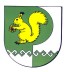 РОССИЙСКАЯ ФЕДЕРАЦИЯРЕСПУБЛИКА МАРИЙ ЭЛМОРКИНСКИЙМУНИЦИПАЛЬНЫЙ РАЙОН СЕМИСОЛИНСКАЯ СЕЛЬСКАЯ АДМИНИСТРАЦИЯПОСТАНОВЛЕНИЕР Е Е С Т Р
документов, входящих в состав муниципальной программы 
(комплексной программы)Р Е Е С Т Р
документов, входящих в состав муниципальной программы 
(комплексной программы)Р Е Е С Т Р
документов, входящих в состав муниципальной программы 
(комплексной программы)Р Е Е С Т Р
документов, входящих в состав муниципальной программы 
(комплексной программы)Р Е Е С Т Р
документов, входящих в состав муниципальной программы 
(комплексной программы)Р Е Е С Т Р
документов, входящих в состав муниципальной программы 
(комплексной программы)Р Е Е С Т Р
документов, входящих в состав муниципальной программы 
(комплексной программы)Р Е Е С Т Р
документов, входящих в состав муниципальной программы 
(комплексной программы)Тип документаВид документаНаименование документаРеквизитыРазработчикГиперссылка на текст документа1234567Наименование муниципальной программы (комплексной программы)Наименование муниципальной программы (комплексной программы)Наименование муниципальной программы (комплексной программы)Наименование муниципальной программы (комплексной программы)Наименование муниципальной программы (комплексной программы)Наименование муниципальной программы (комплексной программы)Наименование муниципальной программы (комплексной программы)1.2.Номер и наименование структурного элемента муниципальной программы 
(комплексной программы)Номер и наименование структурного элемента муниципальной программы 
(комплексной программы)Номер и наименование структурного элемента муниципальной программы 
(комплексной программы)Номер и наименование структурного элемента муниципальной программы 
(комплексной программы)Номер и наименование структурного элемента муниципальной программы 
(комплексной программы)Номер и наименование структурного элемента муниципальной программы 
(комплексной программы)Номер и наименование структурного элемента муниципальной программы 
(комплексной программы)1.2.Ответственный исполнитель муниципальной программы (комплексной программы)Фамилия, имя, отчество (при наличии) руководителя органа местного самоуправления либо иного главного распорядителя средств местного бюджетаПериод реализацииЭтап I: год начала - год окончания 
Этап II: год начала - год окончанияЭтап III: год начала - год окончанияЦели муниципальной программы (комплексной программы)Цель 1                                                                                                                     Цель 2Направления (подпрограммы) муниципальной программы (комплексной программы)Направления (подпрограмма) 1 «Наименование»Направления (подпрограмма) 2 «Наименование»Объемы финансового обеспечения за весь период реализацииСвязь с национальными целями развития Российской Федерации (далее - национальная цель) или связь с государственной программой Российской Федерации, Республики Марий ЭлНациональная цель или наименование государственной программы Российской Федерации, Республики Марий ЭлНаименование показателяУровень показателяПризнак возрастания / убыванияЕдиница измерения (по ОКЕИ)Базовое значение Значения показателей Значения показателей Значения показателей Значения показателейДокументОтветст-венный исполнитель за дости-жение показателяСвязь с показателями националь-ных целейИнформа-ционная системаНаименование показателяУровень показателяПризнак возрастания / убыванияЕдиница измерения (по ОКЕИ)Базовое значениеNN+1…N+nДокументОтветст-венный исполнитель за дости-жение показателяСвязь с показателями националь-ных целейИнформа-ционная система1234567891011121314Цель муниципальной программы (комплексной программы) «Наименование»Цель муниципальной программы (комплексной программы) «Наименование»Цель муниципальной программы (комплексной программы) «Наименование»Цель муниципальной программы (комплексной программы) «Наименование»Цель муниципальной программы (комплексной программы) «Наименование»Цель муниципальной программы (комплексной программы) «Наименование»Цель муниципальной программы (комплексной программы) «Наименование»Цель муниципальной программы (комплексной программы) «Наименование»Цель муниципальной программы (комплексной программы) «Наименование»Цель муниципальной программы (комплексной программы) «Наименование»Цель муниципальной программы (комплексной программы) «Наименование»Цель муниципальной программы (комплексной программы) «Наименование»Цель муниципальной программы (комплексной программы) «Наименование»Цель муниципальной программы (комплексной программы) «Наименование»12345678910111213141.«ГП РФ», «ФП вне НП», «ГП РМЭ», «МП»,«ВДЛ»Задачи структурного элемента Краткое описание ожидаемых эффектов от реализации задачи структурного элементаСвязь с показателями123341.Направление (подпрограмма) «Наименование» Направление (подпрограмма) «Наименование» Направление (подпрограмма) «Наименование» Направление (подпрограмма) «Наименование» 1.1.Муниципальный проект «Наименование» (фамилия, имя, отчество (при наличии) куратора)Муниципальный проект «Наименование» (фамилия, имя, отчество (при наличии) куратора)Муниципальный проект «Наименование» (фамилия, имя, отчество (при наличии) куратора)Муниципальный проект «Наименование» (фамилия, имя, отчество (при наличии) куратора)1.1.Ответственный за реализацию (наименование органа местного самоуправления, иного органа)Срок реализации (год начала - год окончания)Срок реализации (год начала - год окончания)Срок реализации (год начала - год окончания)1.1.1.Задача 11.1.2.Задача 21.2.Комплекс процессных мероприятий «Наименование» Комплекс процессных мероприятий «Наименование» Комплекс процессных мероприятий «Наименование» Комплекс процессных мероприятий «Наименование» 1.2.Ответственный за реализацию (наименование органа местного самоуправления, иного органа) ---1.2.1.Задача 11.2.2.Задача 22.Структурные элементы, не входящие в направления (подпрограммы)Структурные элементы, не входящие в направления (подпрограммы)Структурные элементы, не входящие в направления (подпрограммы)Структурные элементы, не входящие в направления (подпрограммы)2.1.Муниципальный проект «Наименование» (фамилия, имя, отчество (при наличии) куратора)Муниципальный проект «Наименование» (фамилия, имя, отчество (при наличии) куратора)Муниципальный проект «Наименование» (фамилия, имя, отчество (при наличии) куратора)Муниципальный проект «Наименование» (фамилия, имя, отчество (при наличии) куратора)2.1.Ответственный за реализацию (наименование органа местного самоуправления, иного органа)Ответственный за реализацию (наименование органа местного самоуправления, иного органа)Срок реализации (год начала - год окончания)Срок реализации (год начала - год окончания)2.1.1.Задача 1Задача 12.1.2.Задача 2Задача 22.2.Комплекс процессных мероприятий «Наименование»Комплекс процессных мероприятий «Наименование»Комплекс процессных мероприятий «Наименование»Комплекс процессных мероприятий «Наименование»2.2.Ответственный за реализацию (наименование органа местного самоуправления, иного органа)Ответственный за реализацию (наименование органа местного самоуправления, иного органа)--2.2.1.Задача 1Задача 12.2.2.Задача 2Задача 23.Отдельные мероприятияОтдельные мероприятияОтдельные мероприятияОтдельные мероприятия3.Ответственный за реализацию (наименование органа местного самоуправления, иного органа)Ответственный за реализацию (наименование органа местного самоуправления, иного органа)Срок реализации (год начала - год окончания)Срок реализации (год начала - год окончания)3.1.Задача 1Задача 13.2.Задача 2Задача 2Наименование муниципальной программы (комплексной программы), структурного элемента / источник финансового обеспеченияОбъем финансового обеспечения по годам реализации, тыс. рублейОбъем финансового обеспечения по годам реализации, тыс. рублейОбъем финансового обеспечения по годам реализации, тыс. рублейОбъем финансового обеспечения по годам реализации, тыс. рублейОбъем финансового обеспечения по годам реализации, тыс. рублейНаименование муниципальной программы (комплексной программы), структурного элемента / источник финансового обеспеченияNN+1…N+nВсего123456Муниципальная программа (комплексная программа) (всего), 
в том числе:местный бюджет (всего)внебюджетные источникиСтруктурный элемент «Наименование» (всего), в том числе:местный бюджет (всего)внебюджетные источникиОтветственный орган местного самоуправления (иной орган, организация)Наименование органа местного самоуправления, иного органа, организации (фамилия, имя, отчество (при наличии) руководителя (заместителя руководителя), должность)Наименование органа местного самоуправления, иного органа, организации (фамилия, имя, отчество (при наличии) руководителя (заместителя руководителя), должность)Связь с государственными программами Российской Федерации, Республики Марий Эл (комплексными программами Республики Марий Эл), с муниципальной программой (комплексной программой)Государственная программа Российской Федерации, Республики Марий Эл (комплексная программама Республики Марий Эл)Муниципальная программа (комплексная программа) «Наименование»Государственная программа Российской Федерации, Республики Марий Эл (комплексная программама Республики Марий Эл)Муниципальная программа (комплексная программа) «Наименование»Срок реализации (муниципального проекта)дата началадата окончанияНаименование показателяПризнак возрастания / убыванияУровень соответствия декомпозиро-ванного показателяЕдиница измерения
(по ОКЕИ)Базовое значениеБазовое значениеЗначение показателей
по годамЗначение показателей
по годамЗначение показателей
по годамЗначение показателей
по годамОтветственный исполнитель
за достижение показателяИнфор-мационная системаНаименование показателяПризнак возрастания / убыванияУровень соответствия декомпозиро-ванного показателяЕдиница измерения
(по ОКЕИ)значениегодNN+1...N+nОтветственный исполнитель
за достижение показателяИнфор-мационная система1.Задача «Наименование» (общественно значимые результаты (для муниципальных проектов, направленных на достижение национальных проектов)Задача «Наименование» (общественно значимые результаты (для муниципальных проектов, направленных на достижение национальных проектов)Задача «Наименование» (общественно значимые результаты (для муниципальных проектов, направленных на достижение национальных проектов)Задача «Наименование» (общественно значимые результаты (для муниципальных проектов, направленных на достижение национальных проектов)Задача «Наименование» (общественно значимые результаты (для муниципальных проектов, направленных на достижение национальных проектов)Задача «Наименование» (общественно значимые результаты (для муниципальных проектов, направленных на достижение национальных проектов)Задача «Наименование» (общественно значимые результаты (для муниципальных проектов, направленных на достижение национальных проектов)Задача «Наименование» (общественно значимые результаты (для муниципальных проектов, направленных на достижение национальных проектов)Задача «Наименование» (общественно значимые результаты (для муниципальных проектов, направленных на достижение национальных проектов)Задача «Наименование» (общественно значимые результаты (для муниципальных проектов, направленных на достижение национальных проектов)Задача «Наименование» (общественно значимые результаты (для муниципальных проектов, направленных на достижение национальных проектов)Задача «Наименование» (общественно значимые результаты (для муниципальных проектов, направленных на достижение национальных проектов)1.1.Наименование показателя «НП», «ГП РФ», «ФП», «ГП РМЭ», «МП», «МПр»Наименование мероприятия (результата)Тип мероприятия (результата)ХарактеристикаЕдиница измерения
(по ОКЕИ)Базовое значениеБазовое значениеЗначения мероприятия (результата) по годамЗначения мероприятия (результата) по годамЗначения мероприятия (результата) по годамЗначения мероприятия (результата) по годамНаименование мероприятия (результата)Тип мероприятия (результата)ХарактеристикаЕдиница измерения
(по ОКЕИ)значениегодNN+1…N+n1234567891011Наименование задачи, общественно значимого результата (для муниципальных проектов, направленных на достижение национальных проектов) Наименование задачи, общественно значимого результата (для муниципальных проектов, направленных на достижение национальных проектов) Наименование задачи, общественно значимого результата (для муниципальных проектов, направленных на достижение национальных проектов) Наименование задачи, общественно значимого результата (для муниципальных проектов, направленных на достижение национальных проектов) Наименование задачи, общественно значимого результата (для муниципальных проектов, направленных на достижение национальных проектов) Наименование задачи, общественно значимого результата (для муниципальных проектов, направленных на достижение национальных проектов) Наименование задачи, общественно значимого результата (для муниципальных проектов, направленных на достижение национальных проектов) Наименование задачи, общественно значимого результата (для муниципальных проектов, направленных на достижение национальных проектов) Наименование задачи, общественно значимого результата (для муниципальных проектов, направленных на достижение национальных проектов) Наименование задачи, общественно значимого результата (для муниципальных проектов, направленных на достижение национальных проектов) Наименование задачи, общественно значимого результата (для муниципальных проектов, направленных на достижение национальных проектов) 1.Мероприятие (результат) 1 «Наименование» 2.Мероприятие (результат) 2 «Наименование» Наименование мероприятия (результата) / источник финансового обеспеченияОбъем финансового обеспечения по годам реализации, 
тыс. рублейОбъем финансового обеспечения по годам реализации, 
тыс. рублейОбъем финансового обеспечения по годам реализации, 
тыс. рублейОбъем финансового обеспечения по годам реализации, 
тыс. рублейОбъем финансового обеспечения по годам реализации, 
тыс. рублейНаименование мероприятия (результата) / источник финансового обеспеченияNN+1…N+nВсего123456Комплекс процессных мероприятий «Наименование» (всего), в том числе:местный бюджетконсолидированные бюджеты поселенийвнебюджетные источникиМероприятие (результат) «Наименование» (всего), в том числе:местный бюджетконсолидированные бюджеты поселенийвнебюджетные источникиЗадача, мероприятие (результат) / контрольная точкаДата наступления контрольной точкиОтветственный исполнитель (фамилия, имя, отчество
(при наличии), должность, наименование органа местного самоуправления, иного органа, организации)Вид подтверждающего документаИнформационная система (источник данных)12345Наименование задачи 1Наименование задачи 1Наименование задачи 1Наименование задачи 1Наименование задачи 1Мероприятие (результат) 1 «Наименование» Контрольная точка 1.1Контрольная точка 1.2Мероприятие (результат) 2 «Наименование» Контрольная точка 2.1Контрольная точка 2.2Приводятся пояснения и комментарии в виде ссылок и сносок к отдельным положениям паспорта муниципального (ведомственного) проекта, приводимые в целях их уточнения.Наименование юридического лицаОценка расходов по годам реализации, тыс. рублейОценка расходов по годам реализации, тыс. рублейОценка расходов по годам реализации, тыс. рублейОценка расходов по годам реализации, тыс. рублейДокументНаименование юридического лицаNN + 1...N+nДокумент123456Всего по муниципальной программе (комплексной программе)XСтруктурный элемент «Наименование» Структурный элемент «Наименование» Структурный элемент «Наименование» Структурный элемент «Наименование» Структурный элемент «Наименование» Структурный элемент «Наименование» Всего по структурному элементу, в том числе:XЮридическое лицо 1Юридическое лицо 2